Bloom Scholarship Application form for Post-Doctoral students 2023-2024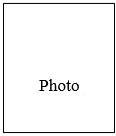 Personal Details  	







	Family name: _____________	First name: _____________ 	Date of birth: __________	Country of birth: _________	Year of Aliyah: ____________ 	Residency: ____________	Marital status: ___________ 	Military or national service: _________________________________________________ 	Address: ________________________________________________________________ 	Home phone number: _______________	Cellular phone number: _______________  	E-mail: _________________________________________________________________
Academic studies Topic of Master’s thesis: _________________________________________________________________________________________________________________________________________	Grade: __________Name of supervisor/s: ____________________________________________________Topic of Doctoral dissertation: ____________________________________________________________________________________________________________________________________________________________Name of supervisor/s: ____________________________________________________
Postdoctoral training:Department: ________________________	Name of Supervisor/s: _____________Description of your proposed research (up to 5 pages)Please provide scientific background and relate to research innovation, while situating its innovative aspects in existing research studies, also address expected outputs and benefits and the prospects of applying the research, if relevant. Your research plan should outline goals, methods and milestones for performing the research. You are requested to add a list of publications, including details of already published and pre-published articles_______________________________________________________________________________________________________________________________________________________________________________________________________________________________________________________________________________________Expected start date of your training: _______________________Awards, Excellency, previous scholarships:7. 	Expected funding from other sources, institutions or funds during your training period (additional scholarship, research assistant position, academic nomination or occupation, etc.):8.	Details about special conditions or limitations:________________________________________________________________________________________________________________________________________________________________________________________________________________________________________________________________________________________________________________________Final GradeDegreeGraduation DateDepartment/ SchoolInstitutionYearsDetailsYearNot confirmed yetApprovedSource of funding